TYGRYSKITematyka: Wielkanoc.01.04.20211. Oglądnij filmik na temat tradycji Wielkanocnych:https://www.youtube.com/watch?v=giRwxyKTXcg2. Przeczytaj dziecku opowiadanie, następnie zadaj pytania do tekstu:O kurce, która zapominałaby o tradycjiMarlena SzelągSłońce tego dnia odważnie przedzierało warstwę chmur, a jego promienie ogrzewały wymarzniętąpo zimie ziemię. I choć już niespełna miesiąc temu zniknęły ostatnie śniegi, a na wierzbachpojawiły się kotki, to dopiero ten dzień przyniósł prawdziwe ocieplenie.Wiejską dróżką wijącą się pomiędzy pastwiskami, polami i łąkami, wesoło podśpiewując,maszerował tego dnia młodziutki suseł Sylwek, który niedawno obudził się z zimowego snu.Szedł dość długo i poczuł się zmęczony. Rozejrzał się wokół i zauważył wysoką lipę. Postanowiłdo niej podejść na odpoczynek. Gdy zbliżył się nieco do drzewa, spostrzegł siedzącą pod nimsmutną kokoszkę i rozsypane wokół niej jajka.– Cześć, jestem Sylwek. Co ci się stało? – zapytał z ciekawości suseł.– Ja, ja… nie wiem. Nic nie wiem, bo nic nie pamiętam! Bardzo boli mnie głowa, mam ogromnegoguza! – rzekła przestraszona, obolała kurka i zapłakała.– Zaraz, zaraz, nie płacz. Pomogę ci… – rzekł suseł serdecznym tonem i zabrał się do zbieraniarozsypanych na ścieżce kolorowych jajek. Wrzucał je z powrotem do białego koszykaz żółtą wstążką.– Może ty wiesz, kim jestem i co tu robię? – zapytała kokoszka głosem pełnym nadziei.– Niestety nie wiem, ale czekaj… Nie martw się! Jak razem pomyślimy, to na pewno coś wymyślimy!W końcu... co dwie głowy, to nie jedna! – pocieszył kokoszkę Sylwek i zaczął drapaćsię po czole, myśląc, co mogło się stać. Wyjął ze swojej torby wielką lupę i przeglądał z wielkądokładnością ścieżkę w poszukiwaniu czegoś, co pomogłoby rozwiązać zagadkę.– Już wiem! To jest przyczyna całego zajścia! – suseł podskoczył z radości i wskazał na wystającygruby korzeń lipy. Wyjaśnił, że prawdopodobnie nieuważna kurka potknęła się o niegoi przewróciła. Stąd guz na głowie, utrata pamięci i rozsypane na ścieżce jajka.– Masz rację, coś mi się przypomina. Tak, potknęłam się o niego i uderzyłam o ten tu kamień– zaczęła sobie przypominać kokoszka. – Szłam, o tamtędy, z koszykiem tych jajek, ale dokądszłam? Tego już nie pamiętam… – kurka znów posmutniała.– Ty, popatrz! Popatrz na te jajka! One są dziwnie kolorowe! Przecież nie ma takich jajek.Ktoś musiał je pomalować! – krzyknął suseł.– Ale po co komu pomalowane jajka? – zdziwiła się kurka.– Tego nie wiem, ale się dowiem. Czekaj, pomyślmy troszeczkę – to mowiąc, suseł znowu zasępiłsię i zatopił w rozmyślaniach., ale mimo że długo myślał, nic nie przychodziło mu do głowy.– Witajcie, moi przyjaciele! Co tak dumacie pod tym drzewem?! – ukłonił się zając, ktorypojawił się nie wiadomo skąd.– Cześć, próbujemy rozwikłać zagadkę podroży kurki i tajemnicę kolorowych jajek – odrzekłsuseł.– Przecież to proste! To są pisanki. Przed Wielkanocą maluje się jajka, żeby były kolorowe.To taka pradawna tradycja. Kolorowe jajko jest symbolem świąt.– Aaa, teraz pamiętam! Już wszystko sobie przypomniałam! – wykrzyknęła uradowana kurkai opowiedziała całą historię. Wczoraj wieczorem malowała jajka, żeby dzisiaj rozdać je zwierzętom,które prosiły ją o pomoc w ich ozdabianiu.– Pewnie czekają na pisanki, a ja już jestem spóźniona. Będą zasmuceni, jeśli dziś im ich niedostarczę. Nie będą mogli świętować Wielkanocy! Muszę czym prędzej rozdać je przyjaciołom,żeby tradycji stało się zadość. Pomożecie mi? – zapytała kokoszka swoich nowych znajomych.I tak we troje roznosili barwne jajka aż do samego zmierzchu.– Rozdaliśmy wszystkie pisanki. Niestety kurko, dla ciebie zabrakło… Nie została ani jedna...Część stłukła się podczas twojego porannego upadku… – zasmucił się suseł.– To nic! – powiedziała kokoszka i dodała – zaraz nowe pomaluję i siebie oraz was nimiobdaruję!– A ja ci chętnie pomogę! – skoczył zając z radości.– Ja też się przyłączę, choć nigdy jajek nie malowałem i świąt w ten sposób nie świętowałem!– powiedział zachwycony suseł.Zwierzęta w domu kurki malowały jajka poł nocy, dobrze się przy tym bawiąc. A rano zasiedlirazem do wielkanocnego śniadania, które przygotowała kokoszka w podzięce za pomoc.Na stole nie zabrakło oczywiście barwnych pisanek, które tak skrzętnie cała trojka ozdabiałakilka godzin temu.– Tradycja to dobra rzecz! Kultywując ją, można się dobrze bawić i razem spotkać. To takieożywianie na chwilę pradawnych zwyczajów. Od dziś i ja będę w ten sposób obchodził Wielkanoc!– powiedział szczęśliwy suseł, trzymając w łapce pomalowaną niezdarnie przez siebiepisankę.Pytania do tekstu:- Kogo podczas wiosennego spaceru napotkał suseł Sylwek?- Co się przytrafiło kokoszce? - Kto pomógł rozwikłać zagadkę kolorowych jajek? - Jak nazywały się kolorowe jajka, które rozsypała kurka? - Czego symbolem jest pisanka?- Po co kurka niosła kolorowe jajka? - Kto pomógł jej w roznoszeniu jajek?- Dlaczego dla kurki zabrakło pisanek? - W jaki sposób zwierzęta rozwiązały ten problem? - Kto zasiadł do świątecznego śniadania w domu kurki? - Co postanowił suseł Sylwek, gdy trzymał w łapce pisankę, i dlaczego?3. Posłuchaj z dzieckiem piosenki o pisankach:https://www.youtube.com/watch?v=OTPObfVuHCY4. „Śmigus” – słuchanie wiersza i rozmowa na temat jego treści.ŚmigusMaria KonopnickaPanieneczka małaRano dzisiaj wstała:Śmigus! Śmigus!Dyngus! Dyngus!Bo się wody bała.Panieneczka małaW kątek się schowała!Śmigus! Śmigus!Dyngus! Dyngus!Bo się wody bała.Panieneczka małaSukienkę zmaczała:Śmigus! Śmigus!Dyngus! Dyngus!Choć się wody bała.Pytania do tekstu:- O jakiej tradycji była mowa w wierszu?- Kto wstał rano?- Czego się bała Panieneczka? - Gdzie się schowała? - Co zmoczyła Panieneczka?5. Wykonaj kartę pracy:Praca z KP2.23Dziecko koloruje obrazek przedstawiający koszyk wielkanocny, wycina obrazek wzdłuż linii,a następnie układa go i nakleja na kartce. (KARTY PRACY 4 LATKI)Przygotowanie wzoru KDS – wzór 15. Dziecko ozdabia KDS – wzor 15 rożnymi fakturami:plasteliną, futerkiem, tekturą, papierem ściernym, folią spożywczą. (KARTY PRACY 4 LATKI)Praca w KP3.45 – rozwijanie percepcji wzrokowej, ćwiczenia grafomotoryczne. Dziecko wyszukuje wielkanocne symbole pokazane na górze i koloruje je według wzoru.(KARTY PRACY 5 LATEK)KDS – karta 15. Graficzne odtwarzanie wzoru. Dziecko słucha piosenki „Jajka malowane,i próbuje rysować pisankę ze wzorkiem na białej kartce. Następnie otrzymuje kartkę pracyz ilustracją przedstawiającą koszyczek wielkanocny, dorysowuje do koszyczka pisankę i jąozdabia. (KARTY PRACY 4 LATKI)https://www.youtube.com/watch?v=OTPObfVuHCY6. „Szlaczki na pisance” – Dziecko dokańcza proste szlaczki na pisance oraz koloruje (DLA 3,4,5-LATKÓW)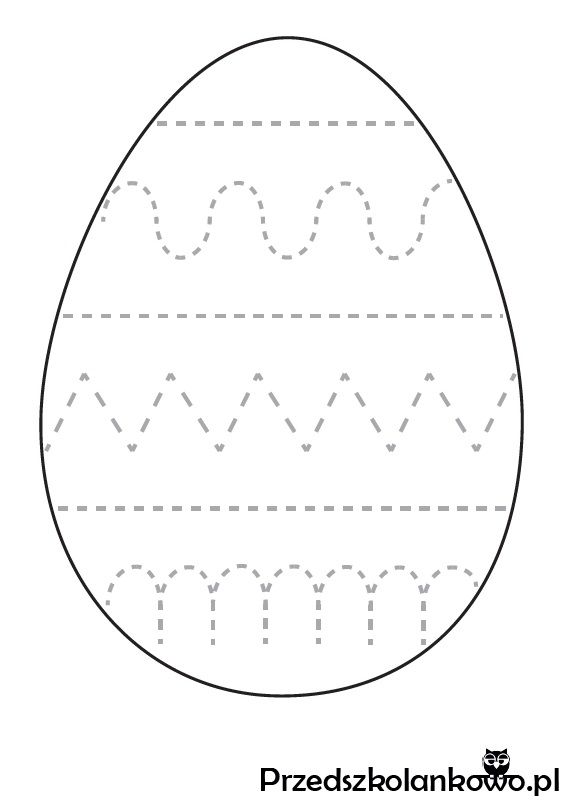 